Communiqué de presse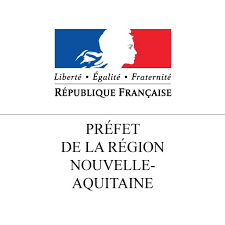 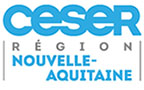 Installation du CESER Nouvelle-Aquitaine 2018-2023Le 23 janvier prochain, à 10h, le Préfet de la région Nouvelle-Aquitaine, Didier LALLEMENT, procèdera à l’installation du Conseil Économique Social et Environnemental Régional de Nouvelle-Aquitaine.Vous êtes invité(e) à venir assister à la séance d’installation de cette nouvelle assemblée, au cours de laquelle aura lieu l’élection du nouveau ou de la nouvelle Président(e) du CESER Nouvelle-Aquitaine.Cette séance plénière se tiendra :Mardi 23 janvier 2018 de 10h00 à 17h00 Hémicycle de l'Hôtel de Région, niveau 214, rue François de Sourdis à Bordeaux (33).L’installation du nouveau CESER s’étendra sur la journée :Ouverture de séance par Monsieur le Préfet de RégionIntervention de Monsieur le Président du Conseil régionalDéclaration des candidat(e)s à la présidence du CESERVotes Déclaration du nouveau ou de la nouvelle Président(e)Élection des membres du bureau (sous réserve, en fonction du temps consacré à l’élection du nouveau ou de la nouvelle Président(e)Composition des instances de travail du CESER.
Bordeaux, le 19 janvier 2018Pour toute information complémentaire :Sophie BILLA						Muriel CULTOT	Préfecture de la Gironde				CESER Nouvelle-AquitaineTél. 06 07 62 05 99					Tél. 06 20 75 23 10sophie.billa@gironde.gouv.fr				muriel.cultot@ceser-nouvelle-aquitaine.fr Informations complémentairesL’installation du nouveau CESER La nouvelle assemblée  socio-professionnelle compte désormais 180 membres (contre 266 lors de la mandature de transition ouverte en janvier 2016 par la fusion des trois anciens CESER). Ces conseillers sont désignés pour six ans répartis en quatre collèges : 58 représentants des " entreprises et activités professionnelles non salariées" ; 58 des  "organisations syndicales de salariés les plus représentatives" ; 58 des "organismes et associations participant à la vie collective de la région" et 6 "personnalités qualifiées".Cette nouvelle assemblée (*) est marquée par un profond renouvellement puisque plus de 53% de ses membres ne siégeaient pas dans l'ancien CESER. Conformément à la règlementation, la parité s’affirme faisant passer le pourcentage de femmes de 31 % en 2017 à 48 % en 2018 et un rajeunissement a été opéré. La moyenne d’âge passe de 59 à 54 ans en début de mandature.En termes de répartition géographique,105 conseillers (60%) sont issus de l’ex-Aquitaine (contre 45% en 2017)  27 conseillers (15%) sont issus de l’ex-Limousin (contre 26% en 2017)  43 conseillers (25%) sont issus de l’ex-Poitou-Charentes (contre 29% en 2017)(*) 175 membres désignés à ce jour sur 180 ; 5 sièges restant en instance de désignation à la date du présent communiqué.Au cours de cette séance d’installation de l’assemblée, un nouveau ou une nouvelle Président(e) du CESER Nouvelle-Aquitaine sera élu(e).A ce jour, une candidate et trois candidats se sont déclarés :Muriel BOULMIER, membre du collège 3, représentant l’Union régionale HLM de Nouvelle-Aquitaine, résidant à Agen (47)Dominique CHEVILLON, membre du collège 3, personnalité qualifiée désignée par le Préfet en raison de ses compétences en matière d’environnement et de développement durable, résidant à l’Ile de Ré (17)Jacques LOUGE, membre du collège 1, représentant l’Association Régionale des Industries Alimentaires Nouvelle-Aquitaine, résidant à Cenac et Saint Julien (24)Stéphane MONCHAMBERT, membre du collège 1, représentant l’Union des entreprises de proximité Nouvelle-Aquitaine, résidant à Saint Junien (87).DépartementConseillersConseillersDépartementNombrepourcentage16127%17106%1984%2321%2484%336437%40106%47106%64137%7995%86127%871710%